 МФД  «Лаборатория творчества»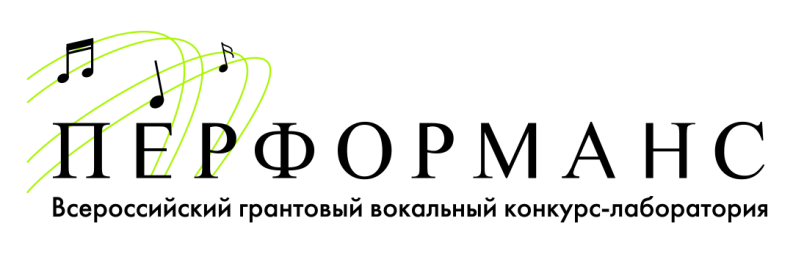 Телефон: 8-800-201-57-41www.tlaboratoriya.rutlaboratoriya@bk.ruЗаявка участникаВсероссийского  грантового вокального конкурса – лаборатории
«Перформанс» 02-05  апреля 2020 года!!! К заявке необходимо приложить фото коллектива в хорошем качествеИнформация для сертификатов и дипломов(обязательно к заполнению)Номинация «Эстрадная песня»Номинация «Народная песня»Номинация «Академический жанр»В данной таблице происходит сверкаПросьба указать ФИО участников и отметить форму (+)Именинники коллектива с 02-05 апреля 2020 годаЕсли Вам нужно оформить приглашение на конкурс заполните форму нижеСписок на размещение участников и сопровождающих выезжающих на участие вконкурс – лабораторию  «Перформанс» 2020*Все поля обязательны к заполнению!Коллектив _____________________,город (нас.пункт)___________________ ,Дата заезда:Дата отъезда:Раннее размещение (да) / (нет)Поздний выезд: (да) / (нет)Не забывайте высылать список на расселение! (кто с кем живет в номере) по три человека расписать номера.Пример: Номер№1 Иванова Алина, Петрова Регина, Сидорова СофияНомер №2 Лепс Артем, Мошка Иван, Криница СашаПримечание:Раннее гарантированное размещение в гостинице предоставляется только по предоплате и предварительной заявке. Так же просьба четко указывать сроки размещения, если Ваш коллектив приезжает разными заездами.При подаче заявки вносится предоплата в размере 20% от стоимости путевки, что гарантирует участие в фестивале. Предоплата брони не возвращается при отказе участия в фестивале.Оставшаяся сумма (80% стоимости путевки), производится согласно договору и выставленного счета, не позднее 10 марта 2020 г.ГородПолное название вокального коллектива ФИО руководителя коллектива (выезжающего на фестиваль) , адрес регистрации, телефон , e-mailКоличество участниковОбщий состав делегации-Мальчиков-Девочек-Сопровождающие-Руководитель-5. Возрастная группа (нужное подчеркнуть)* Детская песня от 4-х до 8 лет - от 9 до 11 лет - от 12 до 14 лет - от 15 до 17 лет - от 18 - Смешанная возрастная группа - Педагог и ученик6. Номинация (нужное подчеркнуть)*- Эстрадная песня  - Народная песня - Академический жанр7. Информация о номере: название, автор, номинация, хронометраж, концертмейстер.1.2.3.8.  Форма участияПродолжительность 1 номера должна быть не более 4-х минут!Каждый коллектив имеет право выставить не более 8 номеров, из них не более 3-х сольных- Эстрадная песня (соло, дуэт, ансамбль, хор) Народная песня ( соло, дуэт, ансамбль, хор)Академический жанр (соло, дуэт, ансамбль, хор)9. Музыкальное сопровождение (при наличии) 10. ФИО (полностью)педагога-постановщика11. Требуемое тех. обеспечение выступления  на сценической площадке:- Звуковой носитель фонограммы только USB- Световые приборы для выступления ( прожектора с указанием цвета, световые пушки или другое)- Стробоскоп, дым-машина, другие выразительные средства (если таковые используются в номере)12. Дополнительная информация о коллективе или участнике (КРАТКОЕ описание, имеющиеся награды и т.п.)Для объявления ведущим!№Название номераАвторНазвание коллектива или Фамилия имя исполнителяГородХуд. руководитель коллективаПедагог-постановщик12№Название номераАвторНазвание коллектива или Фамилия имя исполнителяГородХуд. руководитель коллективаПедагог-постановщик12№Название номераАвторНазвание коллектива или Фамилия имя исполнителяГородХуд. руководитель коллективаПедагог-постановщик12№ФИОСолоДуэтАнсамбльХор12№ФИОДата Рождения12Должность руководителя в дательном падежеНапример: НачальникуНазвание организацииНазвание организации: Управление культурыФИО руководителя в дательном падежеНапример: Сидорова Светлана СергеевнаE-mail на который нужно отправить№ФИОУчастник,Руководитель,СопровождающийДатарождения № паспорта / св-ва о рождении, кем и когда выданРегистрация по прописке12345678910111213141516